联合培养协议收集表请在协议审核通过后（即盖章后）填写此表，保证纸质协议与电子收 集表内容一致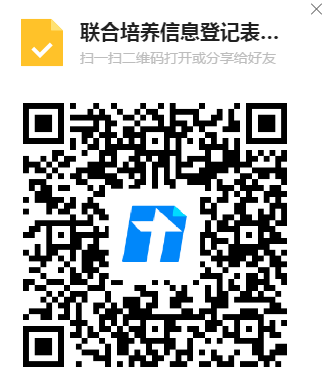 研究生公寓预约登记表请有住宿需求的联培同学填写此表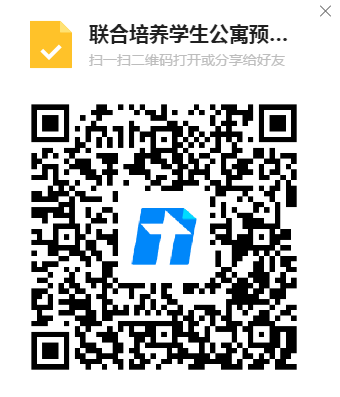 